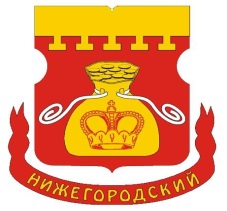 СОВЕТ ДЕПУТАТОВМУНИЦИПАЛЬНОГО ОКРУГА НИЖЕГОРОДСКИЙРЕШЕНИЕ31 октября 2018 года № 18/5	На основании части 1 статьи 9 и статьи 169 Бюджетного кодекса Российской Федерации, части 3 статьи 28, части 6 статьи 52 Федерального закона от 6 октября 2003 года № 131-ФЗ «Об общих принципах организации местного самоуправления в Российской Федерации», проекта Закона города Москвы «О бюджете города Москвы на 2019 год и плановый период 2020 и 2021 годов», а также, в соответствии с Уставом муниципального округа Нижегородский, Положением о бюджетном процессе, утвержденным решением Совета депутатов муниципального округа Нижегородский от 10 ноября 2017 года № 3/4, Порядком организации и проведения публичных слушаний в муниципальном округе Нижегородский, утвержденным решением Совета депутатов от 14 января 2014 года № 33/5,Совет депутатов муниципального округа Нижегородский решил:1. Одобрить основные направления бюджетной и налоговой политики муниципального округа Нижегородский на 2019 год и плановый период 2020 и 2021 годов (приложение 1).	2. Одобрить прогноз социально - экономического развития муниципального округа Нижегородский на 2019 год и плановый период 2020 и 2021» (приложение 2).	3. Одобрить в первом чтении проект решения Совета депутатов муниципального округа Нижегородский «О бюджете муниципального округа Нижегородский на 2019 год и плановый период 2020 и 2021 годов» (приложение 3). 	4. Утвердить основные характеристики бюджета муниципального округа Нижегородский на 2019 год:	4.1. Прогнозируемый общий объем доходов бюджета муниципального округа Нижегородский на 2019 год в сумме 13 682,6 тыс. рублей.	4.2. Общий объём расходов бюджета муниципального округа Нижегородский на 2019 год в сумме 13 682,6  тыс. рублей.	5. Утвердить основные характеристики бюджета муниципального округа Нижегородский на 2020 год и на 2021 год:	5.1. Прогнозируемый общий объем доходов бюджета муниципального округа Нижегородский на 2020 год в сумме 14 050,6 тыс. рублей и на 2021 год в сумме 14 421,2 тыс. рублей.	5.2. Общий объём расходов бюджета муниципального округа Нижегородский на 2020 год в сумме 14 050,6 тыс. рублей, в том числе условно утвержденные расходы в сумме 352,0  тыс. рублей и на 2021 год в сумме 14 421,2 тыс. рублей, в том числе условно утвержденные расходы в сумме 721,0 тыс. рублей.	6. Определить, что прием предложений граждан по проекту решения осуществляется по адресу: город Москва, Нижегородская ул., дом 58, корп. 1, приемная главы муниципального округа, с 1 по 30 ноября 2018 года (понедельник – четверг с 8:15 до 16:30 час., пятница с 8:15 до 15:30 час., в круглосуточном режиме на эл. почту nizh_mncpl@uvao.mos.ru).Контактное лицо: Уварова Светлана Викторовна, 8(495)670-53-42.	7. Назначить публичные слушания по проекту решения на 3 декабря 2018 года с 17 ч. 00 мин. до 19 ч. 00 мин. в помещении муниципального округа Нижегородский, расположенном по адресу: город Москва, Нижегородская ул., д. 58, корп. 1. 	8. Создать рабочую группу для учета предложений граждан, организации и проведения публичных слушаний по проекту решения и утвердить ее персональный состав (приложение 4).	9. Опубликовать настоящее решение в бюллетене «Московский муниципальный вестник», газете «Нижегородский район», разместить на официальном сайте органов местного самоуправления www.mun-nizh.ru.	10. Возложить контроль за исполнением настоящего решения на главу  муниципального округа Нижегородский Аперяна М.С.Глава муниципального округа Нижегородский	М. С. АперянПриложение 1к решению Совета депутатовмуниципального округа Нижегородский от 31 октября 2018 г. №18/5Основные направления бюджетной и налоговой политики муниципального округа Нижегородский на 2019 год и плановый период 2020 и 2021 годовОсновные направления бюджетной и налоговой политики муниципального округа Нижегородский подготовлены в соответствии и на основании положений Бюджетного кодекса Российской Федерации, Устава муниципального округа Нижегородский, Положения о бюджетном процессе в муниципальном округе Нижегородский, иных нормативных правовых актов муниципального округа Нижегородский.Разработка основных направлений бюджетной и налоговой политики осуществлялась с учетом итогов их реализации в предыдущий период и содержат основные ориентиры и направления, приоритетные цели и принципы бюджетной и налоговой политики на 2019 год и плановый период 2020 и 2021 годов, а также меры, предпринимаемые для их достижения.Бюджетная и налоговая политика на предстоящий трехлетний период сохраняет преемственность целей и задач, определенных прошедшим бюджетным циклом, и учитывает тенденции, прогнозируемые в экономике.Бюджетная и налоговая политика является одной из основ для формирования бюджета муниципального округа Нижегородский на 2019 год и плановый период 2020 и 2021 годов, обеспечения рационального и эффективного использования бюджетных средств, дальнейшего совершенствования межбюджетных отношений, разработки основных характеристик и прогнозируемых параметров бюджета муниципального округа Нижегородский, а также обеспечения прозрачности и открытости бюджетного планирования.Основные цели бюджетной политики на 2019 год и плановый период 2020 и 2021 годов:-	обеспечение устойчивости и стабильности бюджета муниципального округа Нижегородский;-	безусловное выполнение действующих и принимаемых обязательств;-	совершенствование межбюджетных отношений с городом Москвой;-	обеспечение прозрачности и открытости бюджетного процесса.Принимая во внимание, что в 2019 году и плановом периоде 2020 и 2021 годов единственными доходами бюджета муниципального округа Нижегородский планируются отчисления от налога на доходы физических лиц, основными направлениями бюджетной политики являются:взаимодействие с налоговыми органами в части собираемости налогов на доходы физических лиц;взаимодействие с Департаментом финансов города Москвы, Управлением Федерального казначейства по г. Москве в части налоговых поступлений в бюджет муниципального округа Нижегородский;усиление контроля за поступлением в бюджет муниципального округа Нижегородский причитающихся доходов;эффективное и строго целевое расходование средств бюджета муниципального округа Нижегородский;усиление контроля за рациональным расходованием средств местного бюджета;направление экономии собственных средств бюджета муниципального округа Нижегородский на выполнение своих полномочий;совершенствование системы закупок (реализация Федерального закона от 5 апреля 2013 года № 44-ФЗ «О контрактной системе в сфере закупок товаров, работ, услуг для обеспечения государственных и муниципальных нужд»);повышение эффективности работы по информированию населения муниципального округа Нижегородский о деятельности органов местного самоуправления.Проводимая бюджетная политика направлена на:Реализацию прав жителей района на осуществление местного самоуправления через органы местного самоуправления;Создание условий для дальнейшего устойчивого социально-экономического и общественно-политического развития муниципального округа Нижегородский;Повышение эффективности управления финансовыми ресурсами муниципального округа Нижегородский;Обеспечение вовлечения граждан в обсуждение бюджетных решений и осуществление контроля за эффективностью и результативностью их исполнения.Основной целью налоговой политики муниципального округа Нижегородский является сохранение бюджетной устойчивости, получение необходимого объема бюджетных доходов.Приоритетами в области расходов на 2019 - 2021 годы остаются повышение эффективности бюджетных расходов и обеспечение реализации всех действующих и принимаемых обязательств. Сбалансированность бюджета муниципального округа Нижегородский достигается за счет детального экономического анализа при принятии новых расходных обязательств.Источником финансирования дефицита бюджета муниципального округа Нижегородский в 2019-2021 годах предусмотрен остаток средств на счете по учету средств бюджета на 01 января соответствующего года. Вместе с тем, необходимость его использования будет определяться в ходе исполнения бюджета муниципального округа. Предоставление муниципальных гарантий в 2019-2021 годах не планируется.Основными задачами бюджетной и налоговой политики являются:Определение подходов к планированию доходов и расходов, источников финансирования дефицита бюджета муниципального округа Нижегородский; Разработка и утверждение сбалансированного местного бюджета на 2019 год и плановый период 2020 и 2021 годов, как основы обеспечения предсказуемости и преемственности бюджетной политики;Совершенствование бюджетного процесса в муниципальном округе Нижегородский за счет повышения роли среднесрочного и текущего планирования, усиления контроля полноты поступления причитающихся муниципальному округу налоговых доходов и рационального расходования средств местного бюджета в соответствии с действующим законодательством;Обеспечение исполнения расходных обязательств;Оптимизация расходов на функционирование органов местного самоуправления и рациональной экономии финансовых средств на текущее содержание за счет совершенствования практики размещения муниципального заказа на конкурентной основе;Оптимизация системы закупок (реализация  Федерального закона 
от 5 апреля 2013 года № 44-ФЗ «О контрактной системе в сфере закупок товаров, работ, услуг для обеспечения государственных и муниципальных нужд»);Исполнение бюджета муниципального округа Нижегородский в режиме строгой и разумной экономии бюджетных средств;Обеспечение открытости информации о достигнутых и планируемых результатах бюджетной политики и использовании средств бюджета муниципального округа Нижегородский;Приведение правовых актов муниципального округа Нижегородский в соответствие с Бюджетным кодексом Российской Федерации и другими законодательными актами в области организации бюджетного процесса.Реализация основных направлений бюджетной и налоговой политики будет способствовать социально-экономическому развитию муниципального округа Нижегородский и улучшению качества жизни его населения.Приложение 2к решению Совета депутатовмуниципального округа Нижегородский от 31 октября 2018 г. №18/5Прогноз социально-экономического развития муниципального округа Нижегородскийна 2019 год и плановый период 2020 и 2021 годовПрогноз социально-экономического развития муниципального 
округа Нижегородский на 2019 год и плановый период 2020 и 2021 годов подготовлен в соответствии с требованиями Бюджетного кодекса Российской Федерации, Положения о бюджетном процессе в муниципальном округе Нижегородский для оценки вероятного состояния социально-экономической сферы муниципального округа Нижегородский.На основе Прогноза социально-экономического развития разработан проект бюджета муниципального округа Нижегородский на 2019 год и плановый период 2020 и 2021 годов, с также среднесрочный финансовый план муниципального округа.Прогноз социально-экономического развития муниципального округа Нижегородский на 2019 - 2021 годы разработан с учетом прогноза социально-экономического развития и сложившихся тенденций развития города Москвы и проекта Закона города Москвы «О бюджете города Москвы на 2019 год и плановый период 2020 и 2021 годов». Кроме того, при разработке прогноза социально-экономического развития муниципального округа были учтены данные за истекший период 2018 года и тенденции развития на 2019 год и плановый период 2020 и 2021 годов, основные направления налоговой и бюджетной политики муниципального округа Нижегородский на планируемый период.Рационально организованная, эффективно действующая, целенаправленно и системно развивающаяся деятельность муниципального округа Нижегородский, во взаимодействии с органами исполнительной власти и общественными организациями, направлена на:- обеспечение участия жителей в постановке и решении задач социально-экономического развития муниципального округа и города в целом,- улучшение качества жизни местного сообщества,- повышение доверия к органам местного самоуправления.Основные параметры Прогноза социально-экономического развития муниципального округа Нижегородский на 2019 год и плановый период 2020 и 2021 годов приведены в таблице 1.Финансово-экономическую основу бюджета муниципального округа Нижегородский в 2019 году и плановом периоде 2020 и 2021 годов составят отчисления от налога на доходы физических лиц в соответствии с нормативами отчислений, установленными проектом закона города Москвы «О бюджете города Москвы на 2019 год и плановый период 2020 и 2021 годов».В основу нормативов обеспечения расходных обязательств положена численность населения муниципального округа, определенная территориальным органом Федеральной службы государственной статистики по городу Москве, – 45 208 жителей.Перечень и числовые значения нормативов обеспечения расходных обязательств бюджета муниципального округа Нижегородский установлены проектом закона города Москвы «О бюджете города Москвы на 2019 год и плановый период 2020 и 2021 годов».Бюджет муниципального округа Нижегородский на 2019 год и плановый период 2020 и 2021 годов сбалансирован и является самодостаточным.Сбалансированность бюджета достигается за счет детального экономического анализа ситуации при принятии новых расходных обязательств, ограничения необоснованного роста расходов бюджета муниципального округа Нижегородский, обеспечения стабильных источников доходов в долгосрочном периоде.Характерные особенности бюджета муниципального округа Нижегородский - устойчивость и сбалансированность в краткосрочном и среднесрочном периодах.																			Таблица 1Основные характеристики прогнозасоциально-экономического развития муниципального округа Нижегородскийна 2019 год и плановый период 2020 и 2021 годов(тыс. рублей)Прогноз основных характеристик бюджета муниципального округа Нижегородский на 2019 год и плановый период 2020 и 2021 годов(тыс. рублей)Приложение 3к решению Совета депутатовмуниципального округа Нижегородский от 31 октября 2018 года № 18/5СОВЕТ ДЕПУТАТОВмуниципального округа НижегородскийПРОЕКТ РЕШЕНИЯ__ ____________ 2018 года №_____О бюджете муниципального округа Нижегородский на 2019 год и плановый период 2020 и 2021 годовВ соответствии с Бюджетным кодексом Российской Федерации, Федеральным законом от 6 октября 2003 года № 131-ФЗ «Об общих принципах организации местного самоуправления в Российской Федерации», Законами города Москвы от 6 ноября 2002 года № 56 «Об организации местного самоуправления в городе Москве», от 10 сентября 2008 года № 39 «О бюджетном устройстве и бюджетном процессе в городе Москве», от __ ноября 2018 года № __ «О бюджете города Москвы на 2019 год и плановый период 2020 и 2021 годов», Уставом муниципального округа Нижегородский, Положением о бюджетном процессе в муниципальном округе Нижегородский, утвержденным решением Совета депутатов муниципального округа Нижегородский от 10 ноября 2017 года № 3/4, Совет депутатов муниципального округа Нижегородский решил:1. Утвердить бюджет муниципального округа Нижегородский на 2019 год и плановый период 2020 и 2021 годов (далее – местный бюджет, муниципальный округ) со следующими характеристиками и показателями:1.1. Основные характеристики бюджет муниципального округа Нижегородский на 2019 год:1.1.1 общий объем доходов местного бюджета в сумме 13 682,6 тыс. рублей;1.1.2 общий объем расходов местного бюджета в сумме 13 682,6 тыс. рублей;1.1.3 дефицит / профицит местного бюджета в сумме 0,0 тыс. рублей.1.1.4 нормативная величина резервного фонда аппарата Совета депутатов муниципального округа Нижегородский в сумме 50,0 тыс. рублей.1.2. Основные характеристики бюджета муниципального округа Нижегородский на 2020 год и 2021 год:1.2.1 общий объем доходов местного бюджета на 2020 год в сумме 
14 050,6 тыс. рублей, на 2021 год в сумме 14 421,2 тыс. рублей;1.2.2 общий объем расходов местного бюджета на 2020 год в сумме 
14 050,6 тыс. рублей, в том числе условно утвержденные расходы местного бюджета в сумме 352,0 тыс. рублей, и на 2021 год в сумме 14 421,2 тыс. рублей, в том числе условно утвержденные расходы местного бюджета в сумме 
721,0 тыс. рублей;1.2.3 дефицит / профицит местного бюджета на 2020 год в сумме 
0,0 тыс. рублей и на 2021 год в сумме 0,0 тыс. рублей. 1.2.4 нормативная величина резервного фонда аппарата Совета депутатов муниципального округа Нижегородский на 2020 год в сумме 50,0 тыс. рублей и на 2021 год в сумме 50,0 тыс. рублей.2. Доходы бюджета муниципального округа Нижегородский на 2020 год и плановый период 2020 и 2021 годов.2.1. Утвердить доходы бюджета муниципального округа Нижегородский (приложение 1).3. Главные администраторы доходов бюджета муниципального округа Нижегородский и главные администраторы источников финансирования дефицита бюджета муниципального округа Нижегородский:3.1. Утвердить перечень главных администраторов доходов бюджета муниципального округа Нижегородский – органов государственной власти (приложение 2).3.2. Утвердить перечень главных администраторов доходов бюджета муниципального округа Нижегородский – органов местного самоуправления (приложение 3).3.3. Утвердить перечень главных администраторов источников финансирования дефицита бюджета муниципального округа Нижегородский (приложение 4).4. Расходы бюджета муниципального округа Нижегородский на 2019 год и плановый период 2020 и 2021 годов.4.1. Утвердить ведомственную структуру расходов бюджета муниципального округа Нижегородский:1) на 2019 год (приложение 5);2) на плановый период 2020 и 2021 годов (приложение 6).4.2. Утвердить распределение бюджетных ассигнований по разделам, подразделам, целевым статьям, группам и подгруппам видов расходов бюджетной классификации:1) на 2020 год (приложение 7);2) на плановый период 2020 и 2021 годов (приложение 8).4.3. Утвердить общий объем бюджетных ассигнований, направляемых на исполнение публичных нормативных обязательств, на 2019 год в сумме 0,0 тыс. рублей, на 2020 год в сумме 0,0 тыс. рублей и на 2021 год в сумме 0,0 тыс. рублей.5. Источники финансирования дефицита бюджета муниципального округа Нижегородский на 2019 год и плановый период 2020 и 2021 годов.5.1. Утвердить источники финансирования дефицита бюджета муниципального округа Нижегородский на 2019 год и плановый период 2020 и 2021 годов (приложение 9).6. Межбюджетные трансферты, предоставляемые и получаемые бюджетом муниципального округа Нижегородский на 2019 год и плановый период 2020 и 2021 годов.6.1. Утвердить объем бюджетных ассигнований межбюджетных трансфертов, предоставляемых бюджету города Москвы в 2019 году в сумме 324,0 тыс. рублей, в 2020 году в сумме 324,0 тыс. рублей и в 2021 году в сумме 324,0 тыс. рублей (приложение 10).6.2. Утвердить объем бюджетных ассигнований межбюджетных трансфертов, получаемых из бюджета города Москвы в 2019 году в 
сумме 0,0 тыс. рублей, в 2020 году в сумме 0,0 тыс. рублей и в 2021 году в 
сумме 0,0 тыс. рублей.7. Особенности исполнения бюджета муниципального округа Нижегородский:7.1. Возложить организацию исполнения бюджета муниципального округа Нижегородский на аппарат Совета депутатов муниципального округа Нижегородский.7.2. Утвердить главным распорядителем средств бюджета муниципального округа Нижегородский на 2019 год и плановый период 2020 и 2021 годов – аппарат Совета депутатов муниципального округа Нижегородский с кодом 900.7.3. Осуществлять финансирование расходов бюджета муниципального округа Нижегородский на 2019 год и плановый период 2020 и 2021 годов в пределах годовых назначений по кодам бюджетной классификации из общего объема расходов.7.4. Установить, что полномочия по осуществлению отдельных функций по проведению операций по исполнению местного бюджета, а также обеспечение информационного взаимодействия между территориальным органом Федерального казначейства и администраторами доходов местного бюджета передаются аппаратом Совета депутатов муниципального округа Нижегородский Департаменту финансов города Москвы и осуществляются в соответствии с заключенным соглашением.8. Программа муниципальных внутренних заимствований муниципального округа Нижегородский.8.1. Утвердить программу муниципальных внутренних заимствований муниципального округа на 2019 год и плановый период 2020 и 2021 годов (приложение 11).9. Предельный объем муниципального долга муниципального округа Нижегородский, верхний предел муниципального внутреннего долга муниципального округа Нижегородский и верхний предел долга по муниципальным гарантиям муниципального округа Нижегородский.9.1. Установить предельный объем муниципального долга муниципального округа:1) на 2019 год в сумме 0,0 тыс. рублей;2) на 2020 год в сумме 0,0 тыс. рублей и на 2021 год в сумме 0,0 тыс. рублей.9.2. Установить верхний предел муниципального внутреннего долга, в том числе верхний предел долга по муниципальным гарантиям, муниципального округа Нижегородский:1) на 1 января 2020 года в сумме 0,0 тыс. рублей, в том числе верхний предел долга по муниципальным гарантиям муниципального округа в 
сумме 0,0 тыс. рублей,2) на 1 января 2021 года в сумме 0,0 тыс. рублей, в том числе верхний предел долга по муниципальным гарантиям муниципального округа в 
сумме 0,0 рублей и верхний предел муниципального внутреннего долга муниципального округа на 1 января 2022 года в сумме 0,0 тыс. рублей, в том числе верхний предел долга по муниципальным гарантиям муниципального округа в сумме 0,0 рублей.10. Программа муниципальных гарантий муниципального округа Нижегородский в валюте Российской Федерации.10.1. Утвердить Программу муниципальных гарантий муниципального округа Нижегородский в валюте Российской Федерации на 2019 год и плановый период 2020 и 2021 годов (приложение 12).11. Изменения в настоящее решение вносятся решением, принимаемым Советом депутатов муниципального округа Нижегородский, по представлению главы муниципального округа.12. Опубликовать настоящее решение в бюллетене «Московский муниципальный вестник», газете «Нижегородский район и разместить на официальном сайте www.mun-nizh.ru муниципального округа Нижегородский13. Настоящее решение вступает в силу с 1 января 2019 года.14. Контроль за исполнением настоящего решения возложить на главу муниципального округа Нижегородский Аперяна М.С.Глава муниципального округа  Нижегородский	М.С. АперянПриложение 1к решению Совета депутатовмуниципального округа Нижегородскийот __ декабря 2018 года № __/_Доходы бюджета муниципального округа Нижегородский на 2019годи плановый период 2020 и 2021 годов(тыс. рублей)Приложение 2к решению Совета депутатовмуниципального округа Нижегородский от __ декабря 2018 года № __/_ПереченьГлавных администраторов доходов бюджетамуниципального округа Нижегородский –органов государственной властиПриложение 3к решению Совета депутатовмуниципального округа Нижегородский от __ декабря 2018 года № __/__ПереченьГлавных администраторов доходов бюджетамуниципального округа Нижегородский – органов местного самоуправленияПриложение 4к решению Совета депутатовмуниципального округа Нижегородский от __ декабря 2018 года № __/__ПереченьГлавных администраторов источников финансирования дефицита бюджета муниципального округа НижегородскийПриложение 5к решению Совета депутатовмуниципального округа Нижегородский от __ декабря 2018 года № _/_Ведомственная структура расходов бюджетамуниципального округа Нижегородскийна 2019 год (тыс. рублей)Приложение 6к решению Совета депутатовмуниципального округа Нижегородский от __ декабря 2018 года № __/_Ведомственная структура расходов бюджета муниципального округа Нижегородский на плановый период 2020 и 2021 годов(тыс. рублей)Приложение 7к решению Совета депутатовмуниципального округа Нижегородский от __ декабря 2018 года № __/_Распределение бюджетных ассигнований по разделам, подразделам, целевым статьям, группам и подгруппам видов расходов классификации расходов бюджета муниципального округа Нижегородский на 2019 год(тыс. рублей)Приложение 8к решению Совета депутатовмуниципального округа Нижегородский от __ декабря 2018 года № __/_Распределение бюджетных ассигнований 
по разделам, подразделам, целевым статьям, группам и подгруппам видов расходов классификации расходов бюджета муниципального округа Нижегородский на плановый период 2020 и 2021 годов(тыс. рублей)Приложение 9к решению Совета депутатовмуниципального округа Нижегородский от __ декабря 2018 года № __/_Источники финансирования дефицитабюджета муниципального округа Нижегородский на 2019 год и плановый период 2020 и 2021 годовПриложение 10к решению Совета депутатовмуниципального округа Нижегородский от __ декабря 2018 года № _/_Объем бюджетных ассигнований для осуществления межбюджетных трансфертов, передаваемых бюджетом внутригородского муниципального округа Нижегородский бюджету города Москвы на 2019 и плановый период 2020 и 2021 годов(тыс. рублей)Приложение 11к решению Совета депутатовмуниципального округа Нижегородский от __ декабря 2018 года № __/__ Программа муниципальных внутренних заимствований муниципального округа Нижегородскийна 2019 год и плановый период 2020 и 2021 годов1. Привлечение заимствований в 2019-2021 годах2. Погашение заимствований в 2019-2021 годахПриложение 12к решению Совета депутатовмуниципального округа Нижегородский от __ декабря 2018 года № _/__Программа муниципальных гарантий муниципального округа Нижегородский в валюте Российской Федерации на 2019 год и плановый период 2020 и 2021 годов1.1. Перечень подлежащих предоставлению муниципальных гарантий в 2019-2021 годах1.2. Объем бюджетных ассигнований, предусмотренных на исполнение муниципальных гарантий по возможным гарантийным случаям в 2019-2021 годахПриложение 4к решению Совета депутатовмуниципального округа Нижегородский от 31 октября 2018 г. №18/5Рабочая группа по организации и проведению публичных слушаний по проекту решения Совета депутатов муниципального округа Нижегородский «О бюджете муниципального округа Нижегородский на 2019 год и плановый период 2020-2021 годов»Руководитель рабочей группы - Аперян М.С., глава муниципального округа Нижегородский;Заместитель руководителя рабочей группы – Викулова Н.В., руководитель аппарата Совета депутатов;Члены рабочей группы:Рябова Т.П. – депутат Совета депутатов;Воробьев А.И. - депутат Совета депутатов;Шапошникова М.Е. – бухгалтер–советник аппарата Совета депутатов;Уварова С.В. –  юрисконсульт–советник аппарата Совета депутатов;О проекте решения Совета депутатов муниципального округа Нижегородский     «О бюджете муниципального округа Нижегородский на 2019 год и плановый период 2020 и 2021 годов»№Наименование показателяЕдиница измерения2017 г.2018 г.ПрогнозПрогнозПрогноз№Наименование показателяЕдиница измеренияотчетоценка2019 год2020 год2021 год1Численность населения муниципального округаЧел.45 15345 15345 20845 20845 2082Доходы - всегоТыс. руб.20 137,616 029,013 682,614 050,614 421,2Бюджет муниципального округа Нижегородский:20 137,616 029,013 682,614 050,614 421,23Расходы - всегоТыс. руб.20 888,916 001,713 682,614 050,614 421,2Бюджет муниципального округа Нижегородский:20 888,916 001,713 682,614 050,614 421,2в том числе:Объем финансовых средств, выделяемых на информирование жителей о деятельности органов местного самоуправленияТыс. руб.999,6978,7940,0940,0940,0Объем финансовых средств, выделяемых на проведение праздничных мероприятийТыс. руб.688,8692,0712,7712,7712,7Профицит (+), дефицит (-)Тыс. руб.-751,3+27,30,00,00,0Показатель2019 год2020 год2021 годПоказатель(проект)(проект)(проект)Доходы - всего13 682,614 050,614 421,2Бюджет муниципального округа Нижегородский13 682,614 050,614 421,2Расходы - всего13 682,614 050,614 421,2Бюджет муниципального округа Нижегородский13 682,614 050,614 421,2Профицит (+), дефицит (-)0,00,00,0Код ГАДБГруппаПодгруппаСтатьяПодстатьяЭлементПрограммаЭкономическая классификацияНаименование доходов2019годПлановый периодПлановый периодКод ГАДБГруппаПодгруппаСтатьяПодстатьяЭлементПрограммаЭкономическая классификацияНаименование доходов2019год2020год2021год1821000000000000000000000НАЛОГОВЫЕ И НЕНАЛОГОВЫЕ ДОХОДЫ13 682,614 050,614 421,21821010000000000000000000НАЛОГИ НА ПРИБЫЛЬ, ДОХОДЫ13 682,614 050,614 421,21821010200002000010000110Налог на доходы физических лиц13 682,614 050,614 421,21821010201002010010000110Налог на доходы физических лиц с доходов, источников которых является налоговый агент, за исключением доходов, в отношении которых исчисление и уплата налога осуществляется в соответствии со статьями 227, 227.1 и 228 Налогового кодекса Российской Федерации13 619,013 987,014 357,01821010202102021010000110Налог на доходы физических лиц полученных от осуществления деятельности физическими лицами, зарегистрированными в качестве индивидуальных предпринимателей, нотариусов, занимающихся частной практикой, адвокатов, учредивших адвокатские кабинеты и других лиц, занимающихся частной практикой в соответствии со статьей 227 Налогового кодекса Российской Федерации7,67,68,21821010203002030010000110Налог на доходы физических лиц с доходов, полученных физическими лицами в соответствии со статьей 228 Налогового кодекса Российской Федерации56,056,056,0ИТОГО ДОХОДОВ:13 682,614 050,613 600,9Код бюджетной классификацииКод бюджетной классификацииНаименование главного администратора доходов бюджета муниципального округа и виды (подвиды) доходовглавного администратора доходовдоходов бюджетаНаименование главного администратора доходов бюджета муниципального округа и виды (подвиды) доходов182Управление Федеральной налоговой службы России по г. Москве 1821 01 02010 01 0000 110Налог на доходы физических лиц с доходов, источников которых является налоговый агент, за исключением доходов, в отношении которых исчисление и уплата налога осуществляется в соответствии со статьями 227, 227.1 и 228 Налогового кодекса Российской Федерации1821 01 02021 01 0000 110Налог на доходы физических лиц полученных от осуществления деятельности физическими лицами, зарегистрированными в качестве индивидуальных предпринимателей, нотариусов, занимающихся частной практикой, адвокатов, учредивших адвокатские кабинеты и других лиц, занимающихся частной практикой в соответствии со статьей 227 Налогового кодекса Российской Федерации1821 01 02030 01 0000 110Налог на доходы физических лиц с доходов, полученных физическими лицами в соответствии со статьей 228 Налогового кодекса Российской ФедерацииКод бюджетной классификацииКод бюджетной классификацииНаименование главного администратора доходов бюджета муниципального округа и виды (подвиды) доходовглавного администратора доходовдоходов бюджетаНаименование главного администратора доходов бюджета муниципального округа и виды (подвиды) доходов900аппарат Совета депутатов муни-ципального округа Нижегородский 9001 13 02993 03 0000 130Прочие доходы от компенсации затрат бюджетов внутригородских муници-пальных образований городов федерального значения 9001 16 23031 03 0000 140Доходы от возмещения ущерба при возникновении страховых случаев по обязательному страхованию гражданской ответственности, когда выгодоприобретателями выступают получатели средств бюджетов внутригородских муниципальных образований городов федерального значения9001 16 23032 03 0000 140Доходы от возмещения ущерба при возникновении иных страховых случаев, когда выгодоприобретателями выступают получатели средств бюджетов внутригородских муници-пальных образований городов федерального значения9001 16 32000 03 0000 140Денежные взыскания, налагаемые в возмещение ущерба, причиненного в результате незаконного или нецелевого использования бюджетных средств (в части бюджетов внутригородских муниципальных образований городов федерального значения)9001 16 33030 03 0000 140Денежные взыскания (штрафы) за нарушение законодательства Российской Федерации о контрактной системе в сфере закупок товаров, работ, услуг для обеспечения государственных и муниципальных нужд для нужд внутригородских муниципальных образований городов федерального значения9001 16 90030 03 0000 140Прочие поступления от денежных взысканий (штрафов) и иных сумм в возмещении ущерба, зачисляемые в бюджеты внутригородских муниципальных образований городов федерального значения 9001 17 01030 03 0000 180Невыясненные поступления, зачисляемые в бюджеты внутригородских муниципальных образований городов федерального значения9002 02 49999 03 0000 150Прочие межбюджетные трансферты, передаваемые бюджетам внутригородских муниципальных образований городов федерального значения 9002 07 03020 03 0000 150Прочие безвозмездные поступления в бюджеты внутригородских муниципальных образований городов федерального значения 9002 08 03000 03 0000 150Перечисления из бюджетов внутригородских муниципальных образований городов федерального значения (в бюджеты внутригородских муниципальных образований городов федерального значения) для осуществления возврата (зачета) излишне уплаченных или излишне взысканных сумм налогов, сборов и иных платежей, а также сумм процентов за несвоевременное осуществление такого возврата и процентов, начисленных на излишне взысканные суммы9002 18 60010 03 0000 150Доходы бюджетов внутригородских муниципальных образований городов федерального значения от возврата остатков субсидий, субвенций и иных межбюджетных трансфертов, имеющих целевое назначение, прошлых лет из бюджетов бюджетной системы Российской Федерации9002 19 60010 03 0000 150Возврат прочих остатков субсидий, субвенций и иных межбюджетных трансфертов, имеющих целевое назначение, прошлых лет из бюджетов бюджетной системы Российской ФедерацииКод бюджетной классификацииКод бюджетной классификацииНаименование главного администратора источников финансирования дефицита бюджета муниципального округа и виды (подвиды) доходовглавного администратора доходовисточников финансирования дефицита бюджетаНаименование главного администратора источников финансирования дефицита бюджета муниципального округа и виды (подвиды) доходов900аппарат Совета депутатов муниципального округа Нижегородский 90001 00 00 00 00 00000 000Источники внутреннего финансирования дефицита бюджета90001 05 00 00 00 00000 000Изменение остатков средств на счетах по учету средств бюджета90001 05 00 00 00 00000 500Увеличение остатков средств бюджетов90001 05 02 00 00 00000 510Увеличение прочих остатков средств бюджетов90001 05 02 01 03 00000 510Увеличение прочих остатков денежных средств бюджетов внутригородских муниципальных образований городов федерального значения90001 05 00 00 00 00000 600Уменьшение остатков средств бюджетов90001 05 02 00 00 00000 610Уменьшение прочих остатков средств бюджетов90001 05 02 01 03 00000 610Уменьшение прочих остатков денежных средств бюджетов внутригородских муниципальных образований городов федерального значенияНаименованиеРаз-делПод раз делЦелевая статьяВид расходовСуммааппарат Совета депутатов муниципального округа Нижегородский (код ведомства 900)ОБЩЕГОСУДАРСТВЕННЫЕ ВОПРОСЫ0111 318,7Функционирование высшего должностного лица субъекта РФ и муниципального образования010220,0Глава муниципального образования010231А010010020,0Закупка товаров, работ и услуг для обеспечения государственных (муниципальных) нужд010231А010010020020,0Иные закупки товаров, работ и услуг для обеспечения государственных (муниципальных) нужд010231А010010024020,0Функционирование законодательных (представительных) органов государственной власти и представительных органов муниципальных образований010394,5Депутаты муниципального Собрания внутригородского муниципального округа010331А010020094,5Закупка товаров, работ и услуг для обеспечения государственных (муниципальных) нужд010331А010020020094,5Иные закупки товаров, работ и услуг для обеспечения государственных (муниципальных) нужд010331А010020024094,5Функционирование Правительства РФ, высших исполнительных органов государственной власти субъектов РФ, местных администраций010411 109,7Руководитель аппарата Совета депутатов010431Б01001002 152,6Расходы на выплаты персоналу в целях обеспечения выполнения функций государственными (муниципальными) органами, казенными учреждениями, органами управления государственными внебюджетными фондами010431Б01001001002 152,6Расходы на выплаты персоналу государственных (муниципальных) органов010431Б01001001202 152,6Обеспечение деятельности аппаратов Советов депутатов муниципальных округов в части содержания муниципальных служащих для решения вопросов местного значения010431Б01005008 449,9Расходы на выплаты персоналу в целях обеспечения выполнения функций государственными (муниципальными) органами, казенными учреждениями, органами управления государственными внебюджетными фондами010431Б01005001006 484,3Расходы на выплаты персоналу государственных (муниципальных) органов010431Б01005001206 484,3Закупка товаров, работ и услуг для обеспечения государственных (муниципальных) нужд010431Б01005002001 965,6Иные закупки товаров, работ и услуг для обеспечения государственных (муниципальных) нужд010431Б01005002401 965,6Прочие расходы в сфере здравоохранения010435Г0101100507,2Расходы на выплаты персоналу в целях обеспечения выполнения функций государственными (муниципальными) органами, казенными учреждениями, органами управления государственными внебюджетными фондами010435Г0101100100507,2Расходы на выплаты персоналу государственных (муниципальных) органов010435Г0101100120507,2Резервные фонды011150,0Резервный фонд, предусмотренный органами местного самоуправления011132А010000050,0Иные бюджетные ассигнования011132А010000080050,0Резервные средства011132А010000087050,0Другие общегосударственные вопросы011344,5Уплата членских взносов на осуществление деятельности Совета муниципальных образований города Москвы011331Б010040044,5Иные бюджетные ассигнования011331Б010040080044,5Уплата прочих налогов, сборов и иных платежей011331Б010040085043,1КУЛЬТУРА, КИНЕМАТОГРАФИЯ 08712,7Другие вопросы в области культуры, кинематографии0804712,7Праздничные и социально значимые мероприятия для населения080435Е0100500712,7Закупка товаров, работ и услуг для обеспечения государственных (муниципальных) нужд080435Е0100500200712,7Иные закупки товаров, работ и услуг для обеспечения государственных (муниципальных) нужд080435Е0100500240712,7СОЦИАЛЬНАЯ ПОЛИТИКА10691,2Пенсионное обеспечение1001324,0Доплаты к пенсиям муниципальным служащим города Москвы100135П0101500324,0Межбюджетные трансферты100135П0101500500324,0Иные межбюджетные трансферты100135П0101500540324,0Другие вопросы в области социальной политики1006367,2Социальные гарантии муниципальным служащим, вышедшим на пенсию100635П0101800367,2Социальное обеспечение и иные выплаты населению100635П0101800300367,2Социальные выплаты гражданам, кроме публичных нормативных социальных выплат100635П0101800320367,2СРЕДСТВА МАССОВОЙ ИНФОРМАЦИИ12960,0Периодическая печать и издательства1202940,0Информирование жителей муниципального округа120235Е0100300940,0Закупка товаров, работ и услуг для обеспечения государственных (муниципальных) нужд120235Е0100300200940,0Иные закупки товаров, работ и услуг для обеспечения государственных (муниципальных) нужд120235Е0100300240940,0Другие вопросы в области средств массовой информации120420,0Информирование жителей муниципального округа120435Е010030020,0Закупка товаров, работ и услуг для обеспечения государственных (муниципальных) нужд120435Е010030020020,0Иные закупки товаров, работ и услуг для обеспечения государственных (муниципальных) нужд120435Е010030024020,0ИТОГО РАСХОДОВ13 692,6Наименованиераз-делпод раз делЦелевая статьяВид расходов20202021аппарат Совета депутатов муниципального округа Нижегородский 
(код ведомства 900 )ОБЩЕГОСУДАРСТВЕННЫЕ ВОПРОСЫ0111 334,711 336,3Функционирование высшего должностного лица субъекта РФ и муниципального образования010220,020,0Глава муниципального образования010231А010010020,020,0Закупка товаров, работ и услуг для обеспечения государственных (муниципальных) нужд010231А010010020020,020,0Иные закупки товаров, работ и услуг для обеспечения государственных (муниципальных) нужд010231А010010024020,020,0Функционирование законода-тельных (представительных) органов государственной власти и представительных органов муниципальных образований010394,594,5Депутаты муниципального Собрания внутригородского муниципального образования010331А010020094,594,5Закупка товаров, работ и услуг для обеспечения государственных (муниципальных) нужд010331А010020020094,594,5Иные закупки товаров, работ и услуг для обеспечения государственных (муниципальных) нужд010331А010020024094,594,5Функционирование Правительст-ва РФ, высших исполнительных органов государственной власти субъектов РФ, местных администраций010411 125,711 127,3Руководитель аппарата Совета депутатов010431Б01001002 152,62 152,6Расходы на выплаты персоналу в целях обеспечения выполнения функций государственными (муниципальными) органами, казенными учреждениями, органами управления государственными внебюджетными фондами010431Б01001001002 152,62 152,6Расходы на выплаты персоналу государственных (муниципальных) органов010431Б01001001202 152,62 152,6Обеспечение деятельности аппаратов Советов депутатов муниципальных округов в части содержания муниципальных служащих для решения вопросов местного значения010431Б01005008 455,98 467,5Расходы на выплаты персоналу в целях обеспечения выполнения функций государственными (муниципальными) органами, казенными учреждениями, органами управления государственными внебюджетными фондами010431Б01005001006 500,36 501,9Расходы на выплаты персоналу госу-дарственных (муниципальных) органов010431Б01005001206 500,36 501,9Закупка товаров, работ и услуг для обеспечения государственных (муниципальных) нужд010431Б01005002001 965,61 965,6Иные закупки товаров, работ и услуг для обеспечения государственных (муниципальных) нужд010431Б01005002401 965,61 965,6Прочие расходы в сфере здравоохранения010435Г0101100507,2507,2Расходы на выплаты персоналу в целях обеспечения выполнения функций государственными (муниципальными) органами, казенными учреждениями, органами управления государственными внебюджетными фондами010435Г0101100100507,2507,2Расходы на выплаты персоналу госу-дарственных (муниципальных) органов010435Г0101100120507,2507,2Резервные фонды011150,050,0Резервный фонд, предусмотренный органами местного самоуправления011132А010000050,050,0Иные бюджетные ассигнования011132А010000080050,050,0Резервные средства011132А010000087050,050,0Другие общегосударственные вопросы011344,544,5Уплата членских взносов на осуществление деятельности Совета муниципальных образований города Москвы011331Б010040044,544,5Иные бюджетные ассигнования011331Б010040080044,544,5Уплата прочих налогов, сборов и иных платежей011331Б010040085044,544,5КУЛЬТУРА, КИНЕМАТОГРАФИЯ 08712,7712,7Другие вопросы в области культуры, кинематографии0804712,7712,7Праздничные и социально значимые мероприятия для населения080435Е0100500712,7712,7Закупка товаров, работ и услуг для обеспечения государственных (муниципальных) нужд080435Е0100500200712,7712,7Иные закупки товаров, работ и услуг для обеспечения государственных (муниципальных) нужд080435Е0100500240712,7712,7СОЦИАЛЬНАЯ ПОЛИТИКА10691,2691,2Пенсионное обеспечение1001324,0324,0Доплаты к пенсиям муниципальным служащим города Москвы100135П0101500324,0324,0Межбюджетные трансферты100135П0101500500324,0324,0Иные межбюджетные трансферты100135П0101500540324,0324,0Другие вопросы в области социальной политики1006367,2367,2Социальные гарантии муниципальным служащим, вышедшим на пенсию100635П0101800367,2367,2Социальное обеспечение и иные выплаты населению100635П0101800300367,2367,2Социальные выплаты гражданам, кроме публичных нормативных социальных выплат 100635П0101800320367,2367,2СРЕДСТВА МАССОВОЙ ИНФОРМАЦИИ12960,0960,0Периодическая печать и издательства1202940,0940,0Информирование жителей муниципального округа120235Е0100300940,0940,0Закупка товаров, работ и услуг для обеспечения государственных (муниципальных) нужд120235Е0100300200940,0940,0Иные закупки товаров, работ и услуг для обеспечения государственных (муниципальных) нужд120235Е0100300240940,0940,0Другие вопросы в области средств массовой информации120420,020,0Информирование жителей муниципального округа120435Е010030020,020,0Закупка товаров, работ и услуг для обеспечения государственных (муниципальных) нужд120435Е010030020020,020,0Иные закупки товаров, работ и услуг для обеспечения государственных (муниципальных) нужд120435Е010030024020,020,0Условно-утверждаемые расходы352,0721,0ИТОГО РАСХОДОВИТОГО РАСХОДОВИТОГО РАСХОДОВИТОГО РАСХОДОВИТОГО РАСХОДОВ14 050,614 421,2НаименованиеРаз-делПод раз делЦелевая статьяВид расходовСуммаОБЩЕГОСУДАРСТВЕННЫЕ ВОПРОСЫ0111 318,7Функционирование высшего должностного лица субъекта РФ и муниципального образования010220,0Глава муниципального образования010231А010010020,0Закупка товаров, работ и услуг для обеспечения государственных (муниципальных) нужд010231А010010020020,0Иные закупки товаров, работ и услуг для обеспечения государственных (муниципальных) нужд010231А010010024020,0Функционирование законодательных (представительных) органов государст-венной власти и представительных органов муниципальных образований010394,5Депутаты муниципального Собрания внутригородского муниципального округа010331А010020094,5Закупка товаров, работ и услуг для обеспечения государственных (муниципальных) нужд010331А010020020094,5Иные закупки товаров, работ и услуг для обеспечения государственных (муниципальных) нужд010331А010020024094,5Функционирование Правительства РФ, высших исполнительных органов государственной власти субъектов РФ, местных администраций010411 109,7Руководитель аппарата Совета депутатов010431Б01001002 152,6Расходы на выплаты персоналу в целях обеспечения выполнения функций государственными (муниципальными) органами, казенными учреждениями, органами управления государственными внебюджетными фондами010431Б01001001002 152,6Расходы на выплаты персоналу государственных (муниципальных) органов010431Б01001001202 152,6Обеспечение деятельности аппаратов Советов депутатов муниципальных округов в части содержания муниципальных служащих для решения вопросов местного значения010431Б01005008 449,9Расходы на выплаты персоналу в целях обеспечения выполнения функций государственными (муниципальными) органами, казенными учреждениями, органами управления государственными внебюджетными фондами010431Б01005001006 484,3Расходы на выплаты персоналу государственных (муниципальных) органов010431Б01005001206 484,3Закупка товаров, работ и услуг для обеспечения государственных (муниципальных) нужд010431Б01005002001 965,6Иные закупки товаров, работ и услуг для обеспечения государственных (муниципальных) нужд010431Б01005002401 965,6Прочие расходы в сфере здравоохранения010435Г0101100507,2Расходы на выплаты персоналу в целях обеспечения выполнения функций государственными (муниципальными) органами, казенными учреждениями, органами управления государственными внебюджетными фондами010435Г0101100100507,2Расходы на выплаты персоналу государственных (муниципальных) органов010435Г0101100120507,2Резервные фонды011150,0Резервный фонд, предусмотренный органами местного самоуправления011132А010000050,0Иные бюджетные ассигнования011132А010000080050,0Резервные средства011132А010000087050,0Другие общегосударственные вопросы011344,5Уплата членских взносов на осуществление деятельности Совета муниципальных образований города Москвы011331Б010040044,5Иные бюджетные ассигнования011331Б010040080044,5Уплата прочих налогов, сборов и иных платежей011331Б010040085044,5КУЛЬТУРА, КИНЕМАТОГРАФИЯ 08712,7Другие вопросы в области культуры, кинематографии0804712,7Праздничные и социально значимые мероприятия для населения080435Е0100500712,7Закупка товаров, работ и услуг для обеспечения государственных (муниципальных) нужд080435Е0100500200712,7Иные закупки товаров, работ и услуг для обеспечения государственных (муниципальных) нужд080435Е0100500240712,7СОЦИАЛЬНАЯ ПОЛИТИКА10691,2Пенсионное обеспечение1001324,0Доплаты к пенсиям муниципальным служащим города Москвы100135П0101500324,0Межбюджетные трансферты100135П0101500500324,0Иные межбюджетные трансферты100135П0101500540324,0Другие вопросы в области социальной политики1006367,2Социальные гарантии муниципальным служащим, вышедшим на пенсию100635П0101800367,2Социальное обеспечение и иные выплаты населению100635П0101800300367,2Социальные выплаты гражданам, кроме публичных нормативных социальных выплат100635П0101800320367,2СРЕДСТВА МАССОВОЙ ИНФОРМАЦИИ12960,0Периодическая печать и издательства1202940,0Информирование жителей муниципального округа120235Е0100300940,0Закупка товаров, работ и услуг для обеспечения государственных (муниципальных) нужд120235Е0100300200940,0Иные закупки товаров, работ и услуг для обеспечения государственных (муниципальных) нужд120235Е0100300240940,0Другие вопросы в области средств массовой информации120420,0Информирование жителей муниципального округа120435Е010030020,0Закупка товаров, работ и услуг для обеспечения государственных (муниципальных) нужд120435Е010030020020,0Иные закупки товаров, работ и услуг для обеспечения государственных (муниципальных) нужд120435Е010030024020,0ИТОГО РАСХОДОВ13 692,6Наименованиераз-делпод раз делЦелевая статьяВид расходов20202021ОБЩЕГОСУДАРСТВЕННЫЕ ВОПРОСЫ0111 334,711 336,3Функционирование высшего должностного лица субъекта РФ и муниципального образования010220,020,0Глава муниципального образования010231А010010020,020,0Закупка товаров, работ и услуг для обеспечения государственных (муниципальных) нужд010231А010010020020,020,0Иные закупки товаров, работ и услуг для обеспечения государственных (муниципальных) нужд010231А010010024020,020,0Функционирование законода-тельных (представительных) органов государственной власти и представительных органов муниципальных образований010394,594,5Депутаты муниципального Собрания внутригородского муниципального образования010331А010020094,594,5Закупка товаров, работ и услуг для обеспечения государственных (муниципальных) нужд010331А010020020094,594,5Иные закупки товаров, работ и услуг для обеспечения государственных (муниципальных) нужд010331А010020024094,594,5Функционирование Правительст-ва РФ, высших исполнительных органов государственной власти субъектов РФ, местных администраций010411 125,711 127,3Руководитель аппарата Совета депутатов010431Б01001002 152,62 152,6Расходы на выплаты персоналу в целях обеспечения выполнения функций государственными (муниципальными) органами, казенными учреждениями, органами управления государственными внебюджетными фондами010431Б01001001002 152,62 152,6Расходы на выплаты персоналу государственных (муниципальных) органов010431Б01001001202 152,62 152,6Обеспечение деятельности аппаратов Советов депутатов муниципальных округов в части содержания муниципальных служащих для решения вопросов местного значения010431Б01005008 455,98 467,5Расходы на выплаты персоналу в целях обеспечения выполнения функций государственными (муниципальными) органами, казенными учреждениями, органами управления государственными внебюджетными фондами010431Б01005001006 500,36 501,9Расходы на выплаты персоналу госу-дарственных (муниципальных) органов010431Б01005001206 500,36 501,9Закупка товаров, работ и услуг для обеспечения государственных (муниципальных) нужд010431Б01005002001 965,61 965,6Иные закупки товаров, работ и услуг для обеспечения государственных (муниципальных) нужд010431Б01005002401 965,61 965,6Прочие расходы в сфере здравоохранения010435Г0101100507,2507,2Расходы на выплаты персоналу в целях обеспечения выполнения функций государственными (муниципальными) органами, казенными учреждениями, органами управления государственными внебюджетными фондами010435Г0101100100507,2507,2Расходы на выплаты персоналу госу-дарственных (муниципальных) органов010435Г0101100120507,2507,2Резервные фонды011150,050,0Резервный фонд, предусмотренный органами местного самоуправления011132А010000050,050,0Иные бюджетные ассигнования011132А010000080050,050,0Резервные средства011132А010000087050,050,0Другие общегосударственные вопросы011344,544,5Уплата членских взносов на осуществление деятельности Совета муниципальных образований города Москвы011331Б010040044,544,5Иные бюджетные ассигнования011331Б010040080044,544,5Уплата прочих налогов, сборов и иных платежей011331Б010040085044,544,5КУЛЬТУРА, КИНЕМАТОГРАФИЯ 08712,7712,7Другие вопросы в области культуры, кинематографии0804712,7712,7Праздничные и социально значимые мероприятия для населения080435Е0100500712,7712,7Закупка товаров, работ и услуг для обеспечения государственных (муниципальных) нужд080435Е0100500200712,7712,7Иные закупки товаров, работ и услуг для обеспечения государственных (муниципальных) нужд080435Е0100500240712,7712,7СОЦИАЛЬНАЯ ПОЛИТИКА10691,2691,2Пенсионное обеспечение1001324,0324,0Доплаты к пенсиям муниципальным служащим города Москвы100135П0101500324,0324,0Межбюджетные трансферты100135П0101500500324,0324,0Иные межбюджетные трансферты100135П0101500540324,0324,0Другие вопросы в области социальной политики1006367,2367,2Социальные гарантии муниципальным служащим, вышедшим на пенсию100635П0101800367,2367,2Социальное обеспечение и иные выплаты населению100635П0101800300367,2367,2Социальные выплаты гражданам, кроме публичных нормативных социальных выплат 100635П0101800320367,2367,2СРЕДСТВА МАССОВОЙ ИНФОРМАЦИИ12960,0960,0Периодическая печать и издательства1202940,0940,0Информирование жителей муниципального округа120235Е0100300940,0940,0Закупка товаров, работ и услуг для обеспечения государственных (муниципальных) нужд120235Е0100300200940,0940,0Иные закупки товаров, работ и услуг для обеспечения государственных (муниципальных) нужд120235Е0100300240940,0940,0Другие вопросы в области средств массовой информации120420,020,0Информирование жителей муниципального округа120435Е010030020,020,0Закупка товаров, работ и услуг для обеспечения государственных (муниципальных) нужд120435Е010030020020,020,0Иные закупки товаров, работ и услуг для обеспечения государственных (муниципальных) нужд120435Е010030024020,020,0Условно-утверждаемые расходы352,0721,0ИТОГО РАСХОДОВИТОГО РАСХОДОВИТОГО РАСХОДОВИТОГО РАСХОДОВИТОГО РАСХОДОВ14 050,614 421,2Код бюджетной классификацииКод бюджетной классификацииКод бюджетной классификацииКод бюджетной классификацииКод бюджетной классификацииКод бюджетной классификацииНаименование показателейСумма 
(тыс. рублей)Сумма 
(тыс. рублей)Сумма 
(тыс. рублей)Код бюджетной классификацииКод бюджетной классификацииКод бюджетной классификацииКод бюджетной классификацииКод бюджетной классификацииКод бюджетной классификацииНаименование показателей2019 год2020 год2021 год01000000000000000Источники внутреннего финансирования дефицитов бюджетов0,00,00,001050000000000000Изменение остатков средств на счетах по учету средств бюджетов0,00,00,001050201000000510Увеличение прочих остатков денежных средств бюджетов0,00,00,001050201030000510Увеличение прочих остатков денежных средств бюджетов внутригородских муниципальных образований городов федерального значения0,00,00,001050201000000610Уменьшение прочих остатков денежных средств бюджетов0,00,00,001050201030000610Уменьшение прочих остатков денежных средств бюджетов внутригородских муниципальных образований городов федерального значения0,00,00,0ИТОГО:ИТОГО:ИТОГО:ИТОГО:ИТОГО:ИТОГО:ИТОГО:0,00,00,0НаименованиеРаздел, подразделЦСВРСуммаСуммаСуммаНаименованиеРаздел, подразделЦСВР2019 год2020 год2021 годПенсионное обеспечение10 01324,0324,0324,0Доплаты к пенсиям муниципальным служащим города Москвы10 0135П0101500324,0324,0324,0Иные межбюджетные трансферты10 0135П0101500540324,0324,0324,0№ п/пВиды заимствованийОбъем привлечения средств (тыс. рублей)Объем привлечения средств (тыс. рублей)Объем привлечения средств (тыс. рублей)№ п/пВиды заимствований2019 год2020 год2021 год-----ИТОГО---№ п/пВиды заимствованийОбъем погашения средств(тыс. руб.)Объем погашения средств(тыс. руб.)Объем погашения средств(тыс. руб.)№ п/пВиды заимствований2019 год2020 год2021 год-----ИТОГО---№ п/пНаименование принципалаЦель гарантированияСумма гарантирования (тыс. руб.)Сумма гарантирования (тыс. руб.)Сумма гарантирования (тыс. руб.)Наличие права регрессного требованияИные условия предоставления муниципальных гарантий № п/пНаименование принципалаЦель гарантирования2019 год2020 год2021 годНаличие права регрессного требованияИные условия предоставления муниципальных гарантий 12345678--------ИТОГО------№ п/пНаименование принципалаЦель гарантированияСумма гарантирования (тыс. руб.)Объем бюджетных ассигнований, предусмотренных на исполнение муниципальных гарантий по возможным гарантийным случаям (тыс. руб.)Объем бюджетных ассигнований, предусмотренных на исполнение муниципальных гарантий по возможным гарантийным случаям (тыс. руб.)Объем бюджетных ассигнований, предусмотренных на исполнение муниципальных гарантий по возможным гарантийным случаям (тыс. руб.)Наличие права регрессного требованияИные условия предоставления муниципальных гарантий № п/пНаименование принципалаЦель гарантированияСумма гарантирования (тыс. руб.)2019 год2020 год2021 годНаличие права регрессного требованияИные условия предоставления муниципальных гарантий 123456789---------ИТОГО-------